§908.  Scope of sections 901 to 907; effect of judgment or settlementSections 901 to 907 do not apply to injuries caused to domestic servants or farm laborers by fellow employees or to those engaged in cutting, hauling or driving logs.  Nothing in sections 901 to 907 may be construed to abridge any common-law rights or remedies which the employee may have against the employer, but a judgment recovered under sections 901 to 907 or a settlement of any action commenced or claim made for death or injury under the provisions of those sections is a bar to any claim made or action begun to recover for the same injury or the same death, under the common law or under any other statute.  [PL 1991, c. 885, Pt. A, §8 (NEW); PL 1991, c. 885, Pt. A, §§9-11 (AFF).]SECTION HISTORYPL 1991, c. 885, §A8 (NEW). PL 1991, c. 885, §§A9-11 (AFF). The State of Maine claims a copyright in its codified statutes. If you intend to republish this material, we require that you include the following disclaimer in your publication:All copyrights and other rights to statutory text are reserved by the State of Maine. The text included in this publication reflects changes made through the First Regular and First Special Session of the 131st Maine Legislature and is current through November 1. 2023
                    . The text is subject to change without notice. It is a version that has not been officially certified by the Secretary of State. Refer to the Maine Revised Statutes Annotated and supplements for certified text.
                The Office of the Revisor of Statutes also requests that you send us one copy of any statutory publication you may produce. Our goal is not to restrict publishing activity, but to keep track of who is publishing what, to identify any needless duplication and to preserve the State's copyright rights.PLEASE NOTE: The Revisor's Office cannot perform research for or provide legal advice or interpretation of Maine law to the public. If you need legal assistance, please contact a qualified attorney.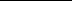 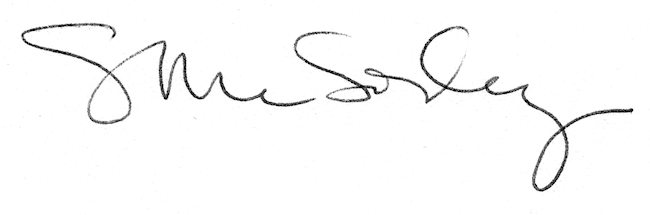 